Hướng dẫn cài đặt Tenda AC7 ở chế độ Repeater (thu sóng WiFi phát lại)Kết nối với WiFi mặc định của Tenda AC7 . Tên WiFi mặc định được in ở tem thông tin dán ở mặt sau sản phẩm
 
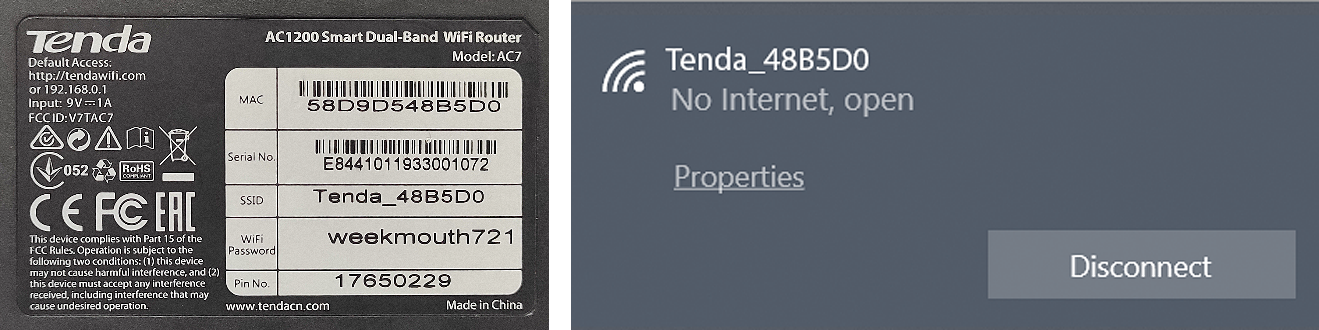 Mở trình duyệt web (Chrome, Firefox, Safari, Cốc Cốc…) và truy cập địa chỉ tendawifi.com để vào trang cấu hình

Chọn Start
  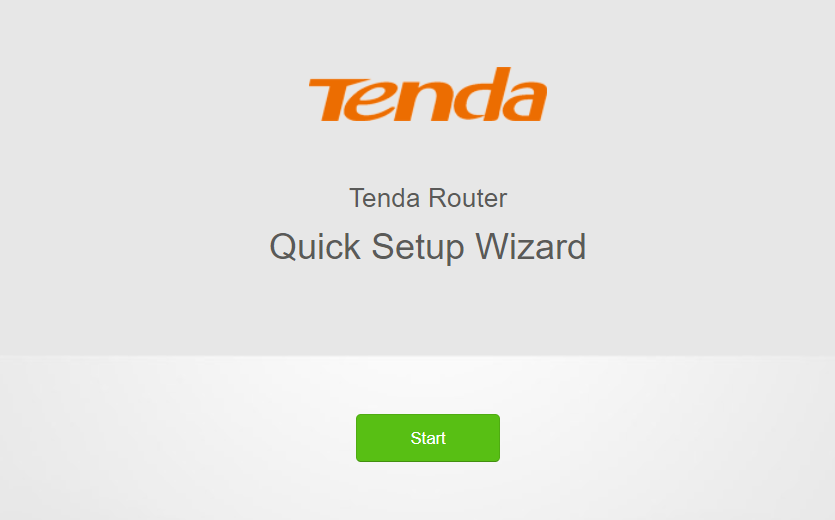 Chọn chế độ Dynamic IP Address , chọn Next
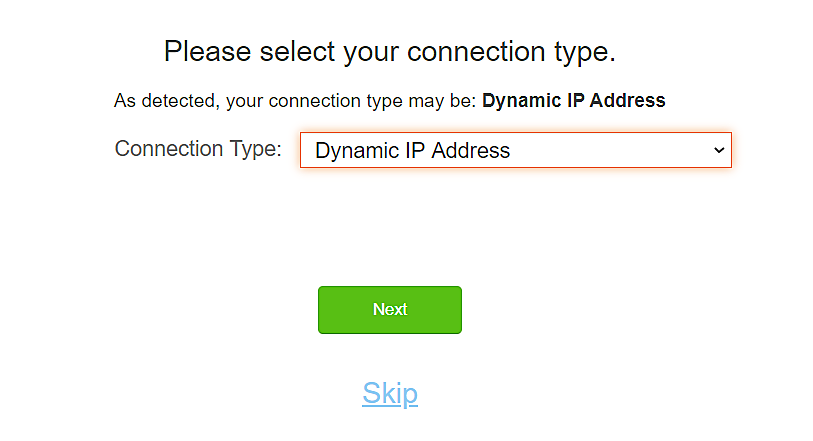 Đặt tên WiFi và Mật khẩu mà bạn muốn (mật khẩu WiFi ít nhất 8 ký tự)  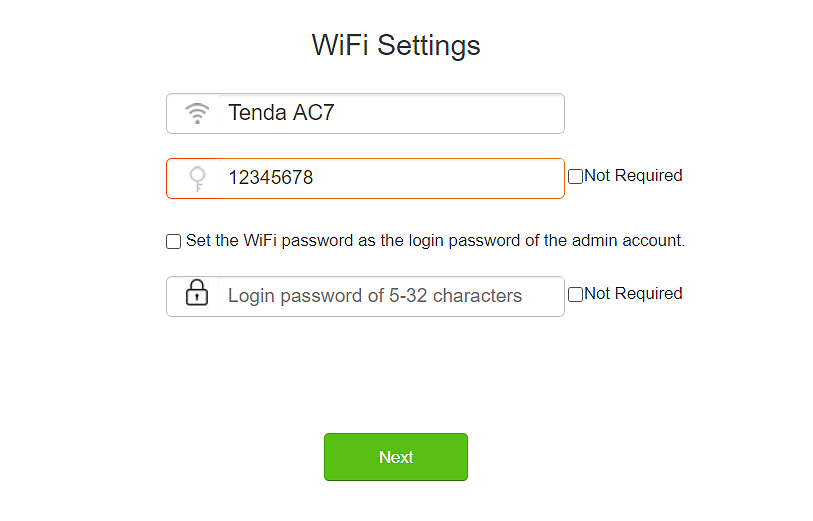 Đặt mật khẩu truy cập vào trang cấu hình, nếu không muốn đặt mật khẩu, bạn chọn Not Required , chọn Next 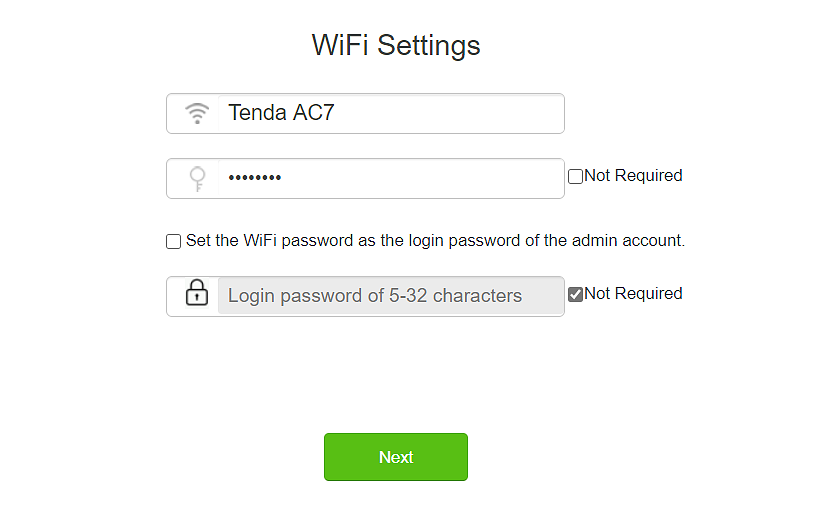 Thông báo cấu hình thành công
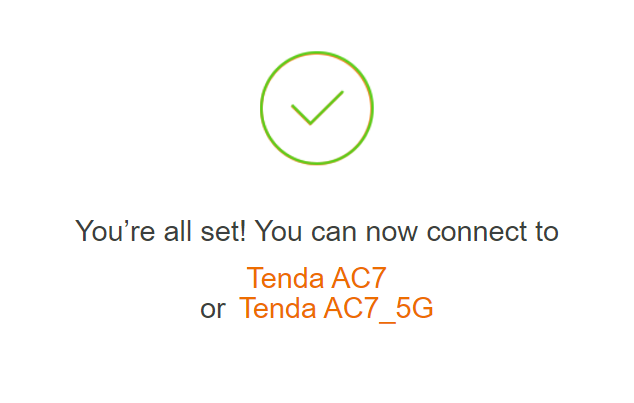 Kết nối lại với WiFi vừa mới đổi của Tenda AC7 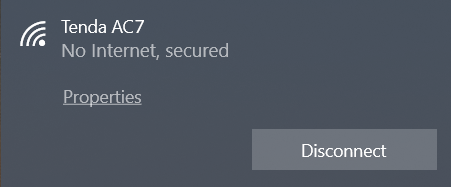 Mở trình duyệt web (Chrome, Firefox, Safari,Cốc Cốc…) và truy cập địa chỉ tendawifi.com để vào trang cấu hình 

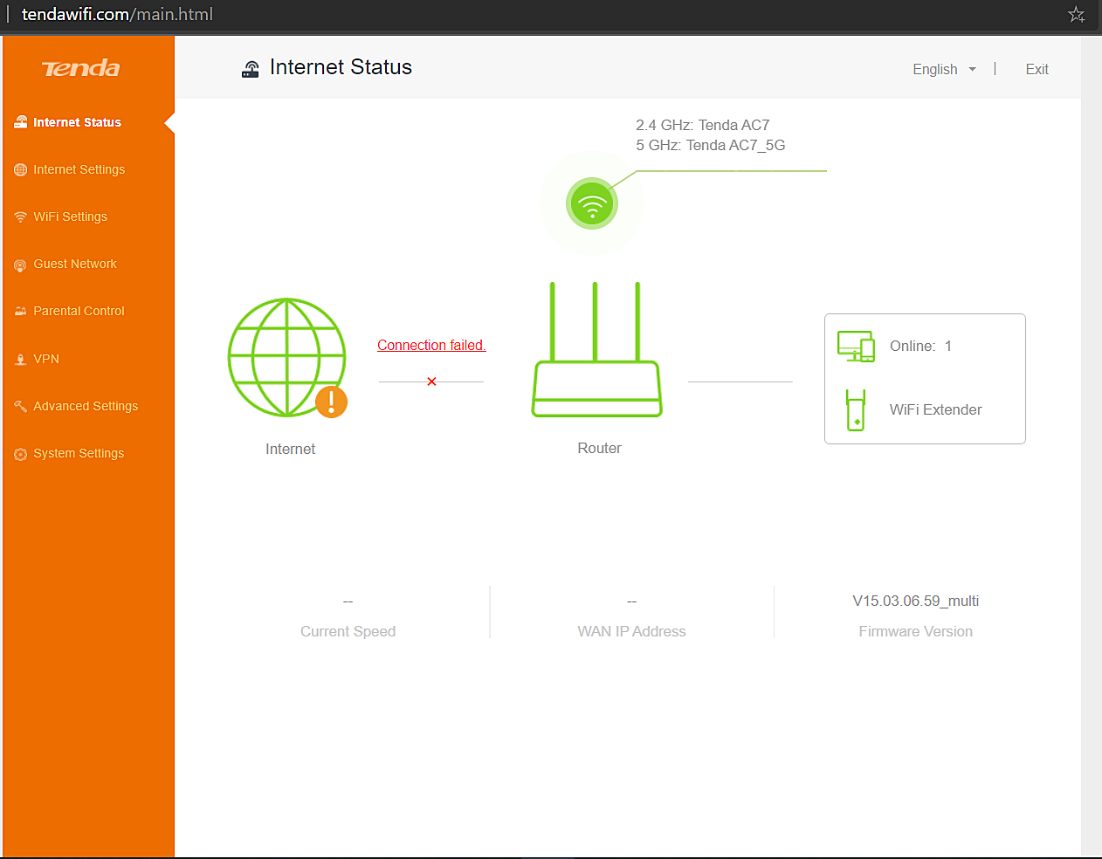 Chọn mục WiFi Setting -> Wireless Repeating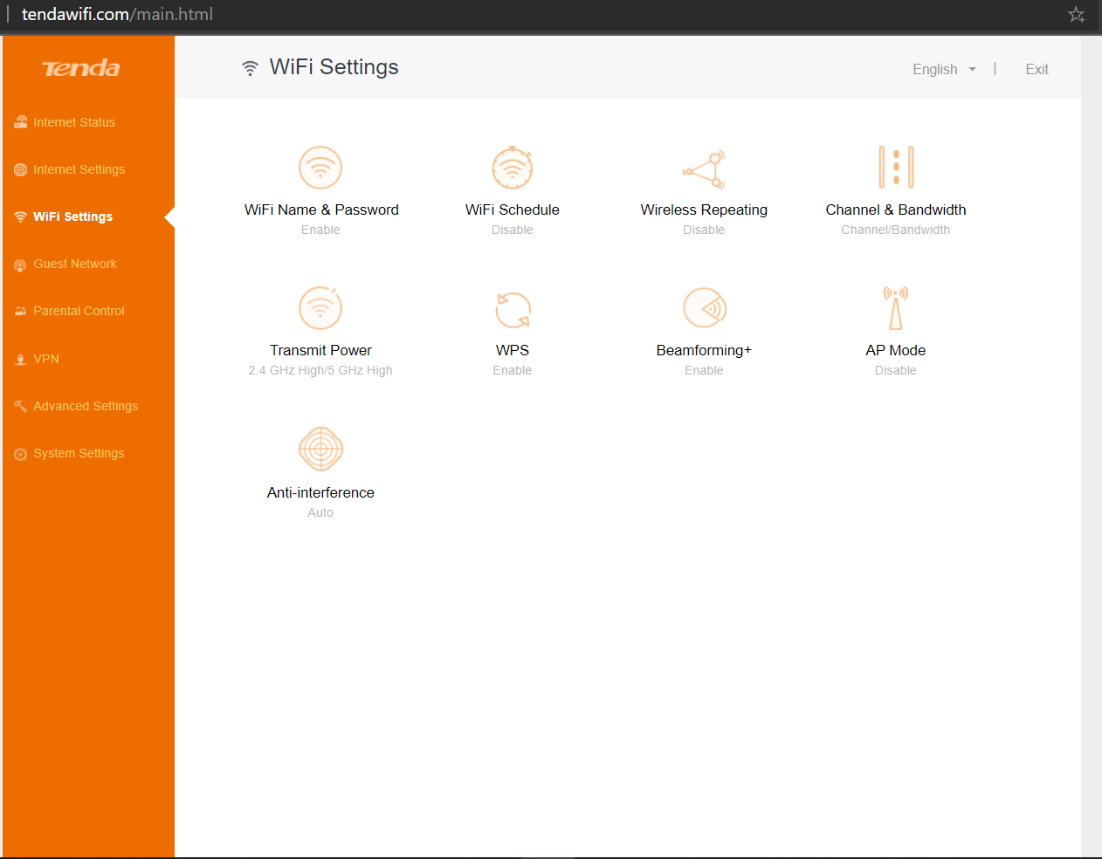 Bật tính năng Wireless Repeating, chọn chế độ Client + AP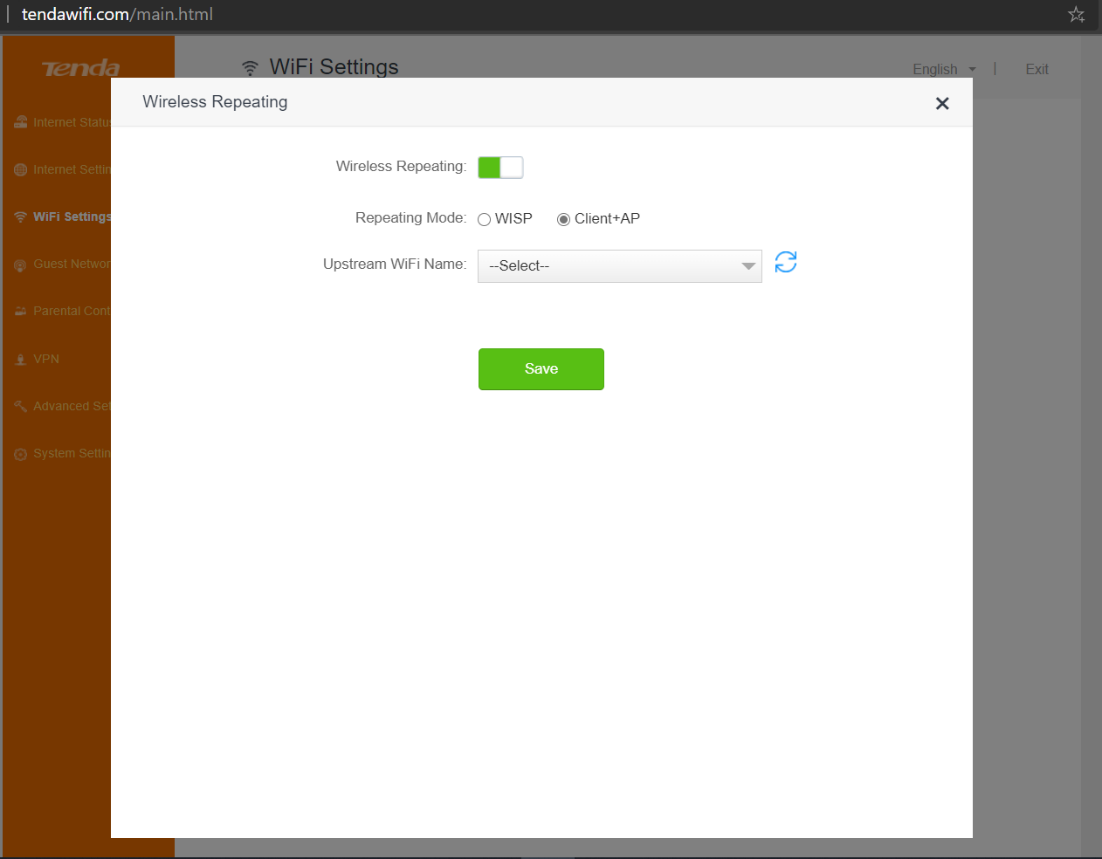 Chọn WiFi cần kết nối trong danh sách các WiFi xung quanh. Tenda AC7 hỗ trợ chế độ Repeater đối với sóng WiFi 2.4GHz và 5GHz 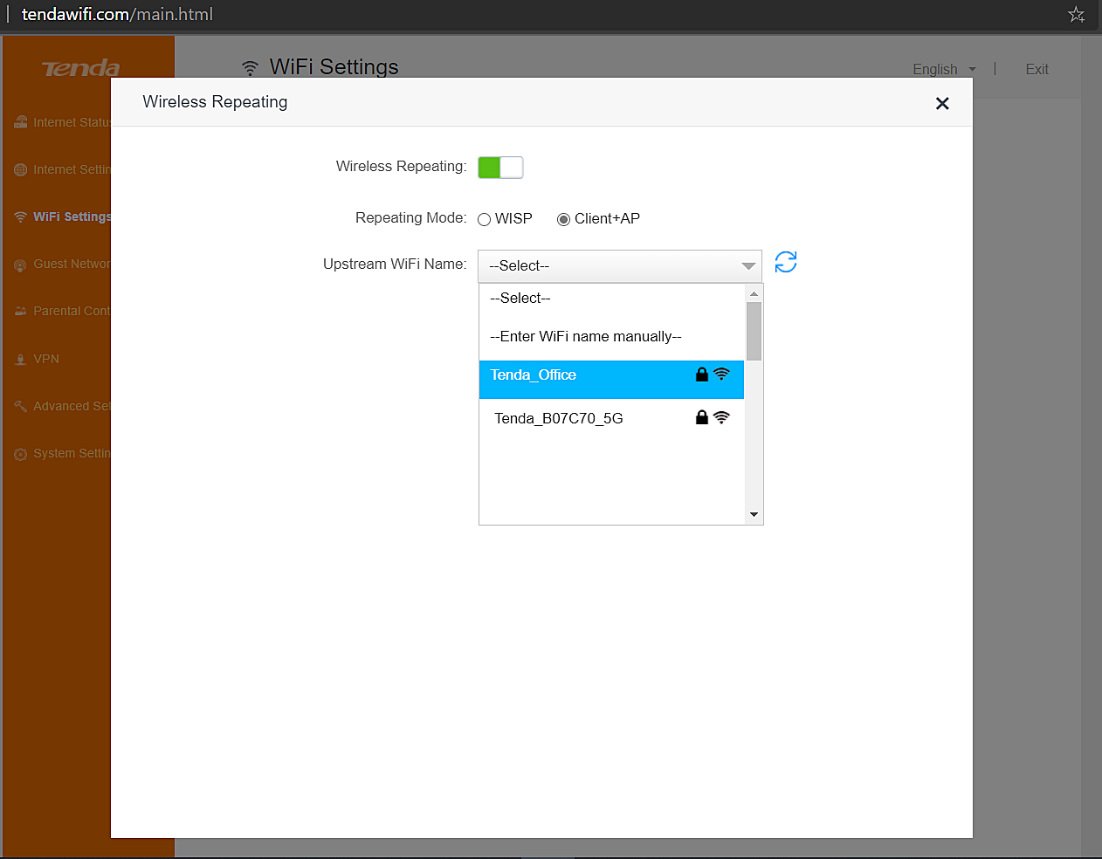 Điền mật khẩu của WiFi gốc, chọn Save
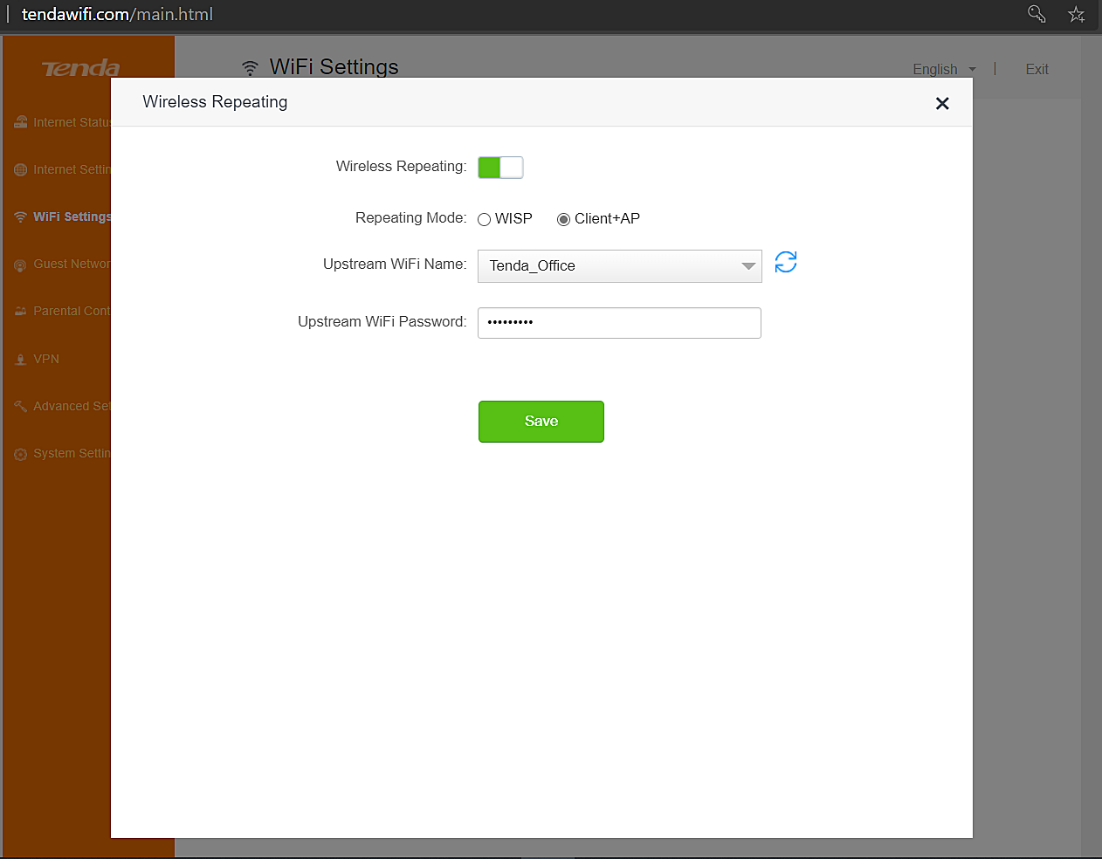 Sau khi kết nối thành công, bạn có thể kết nối với Tenda AC7 bằng mật khẩu cũ 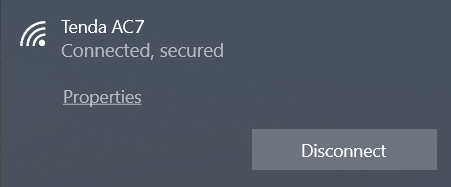 